Name:								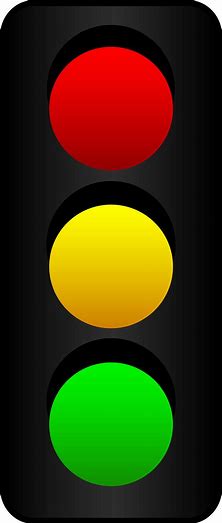 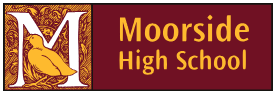 Day6.30-7.30 am7.30-8.30am 8.30-9.30am9.30-10.30am10.30-11.30am11.30-12.30pm12.30- 1.30pm1.30-2.30pm2.30-3.30pm3.30-4.30pm4.30-5.30  pm5.30-6.30pm6.30-7.30pm7.30-8.30 pm8.30-9.30 pm9.30-10.30 pm10.30-11.30pmMonTuesWedThursFriSatSun